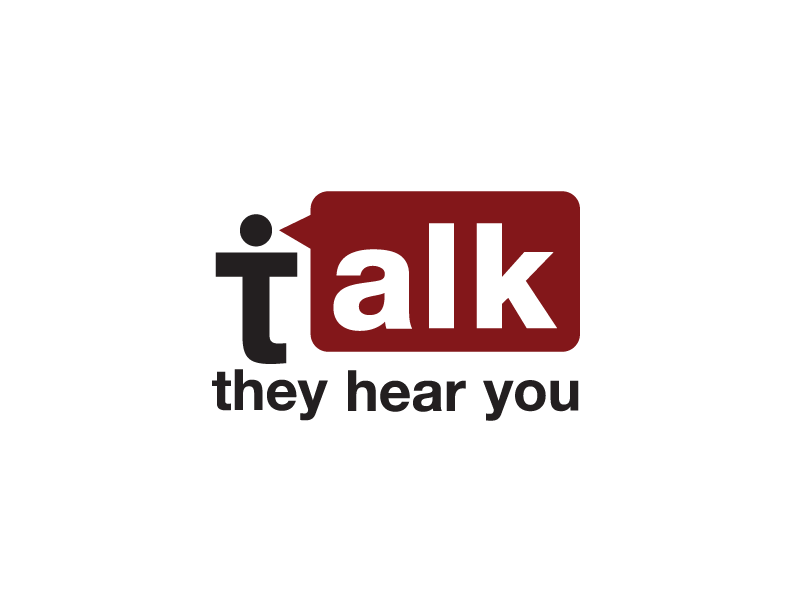 “Talk. They Hear You.” is the Substance Abuse and Mental Health Services Administration (SAMHSA) Center for Substance Abuse Prevention’s (CSAP’s) Underage Drinking Prevention National Media Campaign.  The goal of the Campaign is to reduce underage drinking among youth ages 9 to 15 by providing parents and caregivers with information and resources they need to start addressing the issue of alcohol with their children early.  The Campaign focuses on:Increasing parents’ awareness of the prevalence and risk of underage drinking;Equipping parents with the knowledge, skills, and confidence to prevent underage drinking; andIncreasing parents’ actions to prevent underage drinking.“Talk. They Hear You.” adds to the current knowledge base about underage drinking prevention.  SAMHSA conducted nationwide focus groups and interviews with parents and children and talked with many stakeholders to better understand the needs and attitudes of parents with children ages 9 to 15.  This information has formed the foundation of the Campaign and provided a road map for its strategic direction.Implications of Underage DrinkingUnderage drinking is a national public health issue with serious implications.  According to SAMHSA’s National Survey on Drug Use and Health,1 an estimated 10 million people younger than the age of 21 drank alcohol in the past month in the United States.  However, many young people start drinking before the age of 15.2  The age range between 11 and 18 is an impressionable period when youth are especially susceptible to outside influences such as peers, family members, and the media.3The Monitoring the Future survey found that 33 percent of 8th graders and 70 percent of 12th graders in the United States had tried alcohol at some time in their lives.  The survey also found that 13 percent of 8th graders and 27 percent of 10th graders said that they had consumed alcohol in the 30-day period before the survey.4Underage drinking has severe consequences, many of which parents may not be fully aware.  Consequences may include injury or death from accidents; 5 unintended, unwanted, and unprotected sexual activity; 6, 7 academic problems; 8 and drug use.9Why Is This Campaign for Parents and Caregivers?Studies have shown that parents have a significant influence on young people’s decisions about alcohol consumption,10 especially when parents create supportive and nurturing environments in which their children can make their own decisions.11  When  parents know about underage alcohol use, they can protect their children from many of the high-risk behaviors associated with it.  Furthermore, parents who do not discourage underage drinking may have an indirect influence on young people’s alcohol use.12Many parents with children between the ages of 9 and 15 acknowledge that peer pressure and media influences can often lead to alcohol use.13  To reduce the prevalence of this dangerous behavior in youth, parents must understand the seriousness of the problem and overcome the perceived barriers they face when talking with their children about underage drinking.  Providing parents with knowledge, tools, and confidence is necessary to help them start the conversation about alcohol use with their children.Development of Campaign Messages and MaterialsThe Campaign provides parents with information and resources to address the underage drinking issue by increasing their level of comfort with the topic and encouraging open communication between them and their children.  During development, parents and youth in the target age range provided feedback on all aspects of concept and message development.  Additionally, SAMHSA regularly consulted a 12-member expert panel for feedback and guidance on all aspects of the Campaign.  “Talk. They Hear You.” messages and materials will be disseminated through radio, television, and print public service announcements (PSAs); social media; the Campaign’s website www.underagedrinking.samhsa.gov; partnership networks; and direct outreach.  “Talk. They Hear You.” messages focus on parents beginning conversations about underage drinking at an early age and easing their feelings of apprehension when talking with their kids about this issue.  The messages and materials:Emphasize the importance of parents talking with their kids about underage drinking before they reach the age when alcohol use typically begins (before the age of 15);Offer advice on preparing children to deal with peer pressure issues that may lead to alcohol abuse;Focus on helping parents to address the issue of underage drinking in a manner that emphasizes their children’s ability to make autonomous decisions; andModel behaviors and situations when parents can begin the conversation about the dangers of alcohol with their children.Pilot Site ProgramIn 2012, SAMHSA developed a national pilot site program to test and refine Campaign creative materials and pretest the Campaign’s national objectives at the community level.  Five pilot sites, one representing each National Prevention Network (NPN) region, implemented and evaluated the Campaign in their communities to gauge current attitudes, behaviors, and concerns about underage drinking while incorporating Campaign messages into their existing underage drinking awareness activities. The Campaign pilot sites and their corresponding NPN regions were:Asian Health Coalition, Chicago, Illinois (Central);Erie County Council for the Prevention of Alcohol and Substance Abuse, Buffalo, New York (Northeast);Metropolitan Drug Commission, Knoxville, Tennessee (Southeast);People Reaching Out, Sacramento, California (Western); andSummit Prevention Alliance, Frisco, Colorado (Southwest).References1, 2    Substance Abuse and Mental Health Services Administration.  (2011).  Results from the 2010 National Survey on Drug Use and Health: Summary of National Findings.  NSDUH Series H-41, HHS Publication No. (SMA) 11-4658.  Rockville, MD: Substance Abuse and Mental Health Services Administration.3, 13    Moreno, M.A., Briner, L.R., Williams, A., Walker, L., and Christakis, D.A.  (2009).  Real use or “real cool”: Adolescents speak out about displayed alcohol references on social networking websites.  Journal of Adolescent Health, 45(4), 420–422.4    Johnston, L.D., O’Malley, P.M., Bachman, J. G., and Schulenberg, J. E.  (2012).  Monitoring the Future: National results on adolescent drug use: Overview of key findings, 2011.  Ann Arbor: Institute for Social Research, The University of Michigan.5    U.S. Department of Health and Human Services.  The Surgeon General’s Call to Action to Prevent and Reduce Underage Drinking: A Guide to Action for Educators.  U.S. Department of Health and Human Services, Office of the Surgeon General, 2007.6    Fergusson, D.M., and Lynskey, M.T.  (1996).  Alcohol misuse and adolescent sexual behaviors and risk taking.  Pediatrics, 98(1), 91–96.7    Tapert, S.F., Aarons, G.A., Sedlar, G.R., and Brown, S.A.  (2001).  Adolescent substance use and sexual risk-taking behavior.  Journal of Adolescent Health, 28(3), 181–189.8   Bonnie, R.J., and O’Connell, M.E.  (Ed.).  (2004).  Reducing underage drinking: A collective responsibility.  National Research Council and Institute of Medicine.  Washington, DC: The National Academies Press.  From http://www.iom.edu/Reports/2003/Reducing-Underage-Drinking-A-Collective-Responsibility.aspx (accessed May 3, 2012).9    Grunbaum, J.A., Kann, L., Kinchen, S., Ross, J., Hawkins, J., Lowry, R., et al.  (2004, May 21).  Youth risk behavior surveillance—United States, 2003.  Morbidity and Mortality Weekly Report Surveillance Summaries.  Atlanta, GA: Centers for Disease Control and Prevention. From http://www.cdc.gov/mmwr/preview/mmwrhtml/ss5302a1.htm (accessed May 3, 2012).10    Nash, S.G., McQueen, A., and Bray, J.H.  (2005).  Pathways to adolescent alcohol use: Family environment, peer influence, and parental expectations.  Journal of Adolescent Health, 37(1), 19–28.11    Barnes, G.M., Reifman, A.S., Farrell, M.P., and Dintcheff, B.A.  (2000).  The effects of parenting on the development of adolescent alcohol misuse: A six-wave latent growth model.  Journal of Marriage and Family, 62(1), 175–186.12    Sieving, R.E., Maruyama, G., Williams, C.L., and Perry, C.L.  (2000).  Pathways to adolescent alcohol use: Potential mechanisms of parent influence.  Journal of Research on Adolescence, 10(4), 489–514.